Приложение 7 к Протоколу заочного голосования Организационного комитета Международной олимпиады Ассоциации «Глобальные университеты» для абитуриентов магистратуры и аспирантуры от 20.06.2023 № 1-зСтруктура научного профиля (портфолио) потенциальных научных руководителей участников трека аспирантуры Международной олимпиады Ассоциации «Глобальные университеты» для абитуриентов магистратуры и аспирантуры.На русском языке: УниверситетФГАОУ ВО Первый МГМУ им. И.М. Сеченова Минздрава России (Сеченовский Университет)Уровень владения английским языкомСвободныйНаправление подготовки, на которое будет приниматься аспирант3.02 Клиническая медицина, ОнкологияПеречень исследовательских проектов потенциального научного руководителя (участие/руководство)Персонализированная онкология, таргетная терапия, ранняя диагностика ракаПеречень возможных тем для исследованияТемы разрабатываются в рамках научного интереса кандидата и руководителя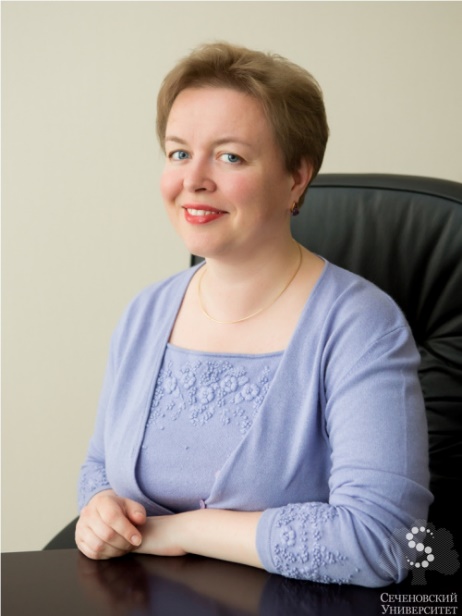 Секачева Марина Игоревна, Доктор медицинских наук, Сеченовский Университет3.02 Клиническая медицина, Онкология
Персонализированная онкологияСекачева Марина Игоревна, Доктор медицинских наук, Сеченовский УниверситетНаучные интересы научного руководителя:Персонализированная онкология (таргетные препараты, иммуноонкология)Патология ГенетикаПрофилактика ракаПрограммы по укреплению здоровьяПрограммы иммунизации (противораковые)Управление здоровьемСекачева Марина Игоревна, Доктор медицинских наук, Сеченовский УниверситетОсновные:- 2009-2016: ученый секретарь ФГБНУ «РНЦХ им. акад. Б.В. Петровского», Москва, Россия.- 2017 – настоящее время: директор Института персонализированной онкологии Центра «Цифровой биодизайн и персонализированное здравоохранение» Сеченовского университета.«Персонализированная онкология важна по нескольким причинам. Ранняя диагностика позволит эффективно бороться с онкологическими заболеваниями. Во-вторых, противоопухолевые препараты обладают большим спектром побочных эффектов. Важно учитывать индивидуальные особенности каждого пациента, чтобы принести максимальную пользу и нанести минимум вреда. В-третьих, ранняя диагностика и оптимизация стратегий лечения существенно снизят нагрузку на систему здравоохранения.Секачева Марина Игоревна, Доктор медицинских наук, Сеченовский УниверситетОбщее количество публикаций в журналах, индексируемых Web of Science или Scopus за последние 5 лет, написать до 5 наиболее значимых публикаций с указанием выходных данных: 19RNA sequencing profiles and diagnostic signatures linked with response to ramucirumab in gastric cancer. Sorokin, M., Poddubskaya, E., Baranova, M., ...Sekacheva, M., Buzdin, A. Cold Spring Harbor Molecular Case Studies, 2020, 6(2), 4945Quantification of Scheduling Impact on Safety and Efficacy Outcomes of Brain Metastasis Radio- and Immuno-Therapies: A Systematic Review and Meta-Analysis. Voronova, V., Lebedeva, S., Sekacheva, M., Helmlinger, G., Peskov, K. Frontiers in Oncology, 2020, 10,1609Disparity between inter-patient molecular heterogeneity and repertoires of target drugs used for different types of cancer in clinical oncologyZolotovskaia, M.A., Sorokin, M.I., Petrov, I.V., ... Sekacheva, M, Roumiantsev, S.A., Buzdin, A.A.International Journal of Molecular Sciences, 2020, 21(5), стр. 1–18, 1580RNA sequencing for research and diagnostics in clinical oncology. Buzdin, A., Sorokin, M., Garazha, A., ... Sekacheva, M , Moshkovskii, S., Moiseev, A. Seminars in Cancer Biology, 2020, 60, стр. 311–323Секачева Марина Игоревна, Доктор медицинских наук, Сеченовский УниверситетИнтеллектуальная собственность: 6 патентов Способ ранней диагностики рака легкого Патент на изобретение 2697971 от 21.08.2019Система и способ для скринингового определения вероятности наличия колоректального рака Патент на изобретение 2698854 от 30.08.2019Способ скринингового определения вероятности наличия рака мочевого пузыря Патент на изобретение 2718272 от 01.04.2020 Способ скринингового определения вероятности наличия рака мочевого пузыря Патент на изобретение 2718284 от 01.04.2020 Способ и система для скринингового определения вероятности наличия рака легкого Евразийский патент 037137 от 10.02.2021Способ и система для скринингового определения вероятности наличия колоректального рака Евразийский патент 037176 от 15.02.2021 